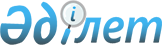 О признании утратившими силу некоторых решений Правительства Республики КазахстанПостановление Правительства Республики Казахстан от 15 сентября 2017 года № 560.
      Правительство Республики Казахстан ПОСТАНОВЛЯЕТ:
      1. Признать утратившими силу некоторые решения Правительства Республики Казахстан согласно приложению к настоящему постановлению.
      2. Настоящее постановление вводится в действие со дня его подписания. Перечень
утративших силу некоторых решений Правительства Республики Казахстан
      1. Постановление Правительства Республики Казахстан от 21 июня 1999 года № 813 "О создании Межведомственной комиссии по возврату и реструктуризации кредитов, выданных из республиканского бюджета, а также средств, отвлеченных из республиканского бюджета в рамках гарантированных государством займов". 
      2. Постановление Правительства Республики Казахстан от 7 января 2000 года № 28 "О внесении изменений в постановление Правительства Республики Казахстан от 21 июня 1999 года № 813".
      3. Постановление Правительства Республики Казахстан от 10 февраля 2000 года № 197 "О внесении изменений в постановление Правительства Республики Казахстан от 21 июня 1999 года № 813".
      4.  Постановление Правительства Республики Казахстан от 6 мая 2000 года № 682 "О внесении изменений в постановление Правительства Республики Казахстан от 21 июня 1999 года № 813".
      5. Постановление Правительства Республики Казахстан от 21 ноября 2000 года № 1745 "О внесении изменений в постановление Правительства Республики Казахстан от 21 июня 1999 года № 813".
      6. Постановление Правительства Республики Казахстан от 15 февраля 2001 года № 236 "О внесении изменений в постановление Правительства Республики Казахстан от 21 июня 1999 года № 813".
      7. Постановление Правительства Республики Казахстан от 17 апреля 2002 года № 445 "О внесении изменений в постановление Правительства Республики Казахстан от 21 июня 1999 года № 813".
      8. Постановление Правительства Республики Казахстан от 18 ноября 2002 года № 1217 "О внесении изменений в постановление Правительства Республики Казахстан от 21 июня 1999 года № 813".
      9. Постановление Правительства Республики Казахстан от 22 мая 2003 года № 476 "О внесении изменений и дополнения в постановление Правительства Республики Казахстан от 21 июня 1999 года № 813".
      10. Постановление Правительства Республики Казахстан от 30 сентября 2003 года № 1007 "О внесении изменений и дополнения в постановление Правительства Республики Казахстан от 21 июня 1999 года № 813".
      11. Постановление Правительства Республики Казахстан от 18 мая 2004 года № 552 "О внесении изменений в постановление Правительства Республики Казахстан от 21 июня 1999 года № 813".
      12. Постановление Правительства Республики Казахстан от 6 мая 2005 года № 434 "О внесении изменений и дополнения и признании утратившими силу некоторых решений Правительства Республики Казахстан" (САПП Республики Казахстан, 2005 г., № 19, ст. 234).
      13. Постановление Правительства Республики Казахстан от 17 мая 2006 года № 411 "О внесении изменений в постановление Правительства Республики Казахстан от 21 июня 1999 года № 813".
      14. Постановление Правительства Республики Казахстан от 26 апреля 2007 года № 334 "О внесении изменений в постановление Правительства Республики Казахстан от 21 июня 1999 года № 813".
      15. Постановление Правительства Республики Казахстан от 19 марта 2008 года № 271 "О внесении изменений в постановление Правительства Республики Казахстан от 21 июня 1999 года № 813".
      16. Постановление Правительства Республики Казахстан от 24 декабря 2008 года № 1238 "О внесении изменений в постановление Правительства Республики Казахстан от 21 июня 1999 года № 813".
      17. Постановление Правительства Республики Казахстан от 5 октября 2010 года № 1026 "О внесении изменений в постановление Правительства Республики Казахстан от 21 июня 1999 года № 813".
      18. Постановление Правительства Республики Казахстан от 29 апреля 2011 года № 465 "О внесении изменений в некоторые решения Правительства Республики Казахстан".
      19. Постановление Правительства Республики Казахстан от 7 апреля 2012 года № 428 "О внесении изменения в постановление Правительства Республики Казахстан от 21 июня 1999 года № 813 "О создании Межведомственной комиссии по возврату и реструктуризации кредитов, выданных из республиканского бюджета, а также средств, отвлеченных из республиканского бюджета в рамках гарантированных государством займов".
      20. Постановление Правительства Республики Казахстан от 31 июля 2013 года № 753 "О внесении изменения в постановление Правительства Республики Казахстан от 21 июня 1999 года № 813 "О создании Межведомственной комиссии по возврату и реструктуризации кредитов, выданных из республиканского бюджета, а также средств, отвлеченных из республиканского бюджета в рамках гарантированных государством займов".
      21. Пункт 8 изменений и дополнений, которые вносятся в некоторые решения Правительства Республики Казахстан и распоряжения Премьер-Министра Республики Казахстан, утвержденных постановлением Правительства Республики Казахстан от 9 апреля 2014 года № 329 "О внесении изменений и дополнений в некоторые решения Правительства Республики Казахстан и распоряжения Премьер-Министра Республики Казахстан и признании утратившими силу некоторых решений Правительства Республики Казахстан" (САПП Республики Казахстан, 2014 г., № 26, ст. 212).
      22. Пункт 6 изменений, которые вносятся в некоторые решения Правительства Республики Казахстан и распоряжения Премьер-Министра Республики Казахстан, утвержденных постановлением Правительства Республики Казахстан от 4 сентября 2014 года № 970 "О внесении изменений в некоторые решения Правительства Республики Казахстан и распоряжения Премьер-Министра Республики Казахстан и признании утратившими силу некоторых решений Правительства Республики Казахстан и распоряжений Премьер-Министра Республики Казахстан" (САПП Республики Казахстан, 2014 г., № 55-56, ст. 540).
					© 2012. РГП на ПХВ «Институт законодательства и правовой информации Республики Казахстан» Министерства юстиции Республики Казахстан
				
      Премьер-Министр
Республики Казахстан 

Б. Сагинтаев
Приложение 
к постановлению Правительства
 Республики Казахстан 
от 15 сентября 2017 года № 560